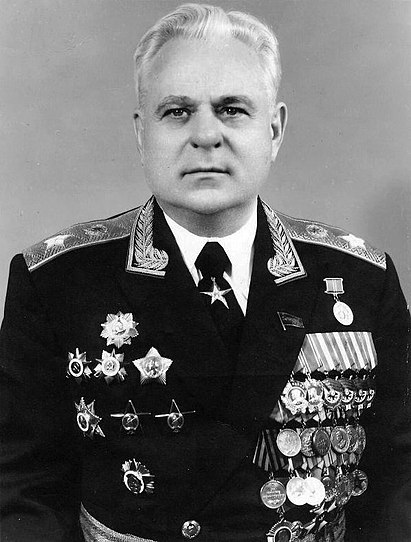 Ивановский Евгений Филиппович Главком ГСВГ  1972 — 1980